Precalculus Plagiarism PolicyAcademic Integrity“Integrity is a character-driven commitment to honesty, doing what is right, and guiding others to do what is right.” (https://provost.asu.edu/academic-integrity)All students are expected to complete ALL assignments and assessments with honesty and integrity. Violations include:Cheating on an academic evaluation or assignmentPlagiarizingAcademic deceit, such as fabricating data or informationAiding in the above violations and inappropriately collaboratingThis is a zero tolerance policy, meaning irreversible loss of credit (score of 0% on the assignment/assessment) will be issued with the first offense and more severe consequences will follow if the behavior is repeated. In addition to loss of credit for the assignment/assessment disciplinary action may include the following:Referral to administrationLoss of credit of classLoss of privileges including attending/participating in graduationDetentionSuspensionOther as determined appropriate by QCHS administrationI, _____________________________ have received, read and understand the Plagerism Policy for Precalculus students at Queen Creek High School.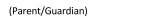 					___________________________________________________________				              	 Print Parent Name									___________________________________________________________							Parent Signature				DateI, _____________________________ have received, read and understand the Plagerism Policy for Precalculus students at Queen Creek High School.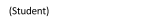 ___________________________________________________________				              	 Print Student Name				Hour					___________________________________________________________	 Student Signature				Date